3.Ponovoroční vycházka (jde se za každého počasí)Mykologický kroužek Plzeň a Mladý mykolog z.s. pořádajídne 7. ledna 2017 již tradiční osvěžující výlet do lesa. Sraz účastníků je na zastávce vlaku ČD v Mladoticích v 11:15h.TrasaZe zastávky ČD v Mladoticích po turistické zelené okolo řeky Střely do Plas. Celková trasa měří 8,6km. V průběhu vycházky si na ohni opečeme špekáčky či klobásy z vlastních donesených zásob. Bude potěšením pro ostatní, když vezmete na ochutnání s sebou nějaké nedojedené Vánoční  dobroty, nejlépe ty, které jste sami upekli.Na závěr vycházky dle časového prostoru mohou případní zájemci posedět v restauraci Knížecího pivovaru v Plasích.Dopravní dostupnost vlakemOdj. Z Plzně hl. nádr.:      Os. vlak 7640 v 10:09h (změna!)Odj. Z Plzně-Bolevec:                              v 10:16h (změna!)Př.: Mladotice-zastávka                          v 11:06hJízdné 60,-Kč (důchodci na IN25 kartu 45,-KčOdjezdy z Plas:  Os. Vlak 7669 ve 14:59h, R 1085 v 15:20h, Os. Vlak 7615 v 16:59h.Příjezdy do Plzně Bolevec     Os. Vlak 7669   v 15:31h,    Os. Vlak 7615 v 17:31h.Příjezdy do Plzeň hl.n.:   Os. Vlak 7669  v 16:59h, R 1085 v 15:54h,  Os. Vlak 7615 v 17:41h.Jízdné do Plzeň hl.n.              54,-Kč (41,-Kč na IN25 kartu 41,-Kč)Jízdné do Plzeň-Bolevec       46,-Kč ( na IN 25 kartu 35,-Kč)Případní hosté jsou vítáni!Informace: Zdeněk Hájek _ mail: zdenekhajek48@seznam.cz, tel. č.: 728 329 873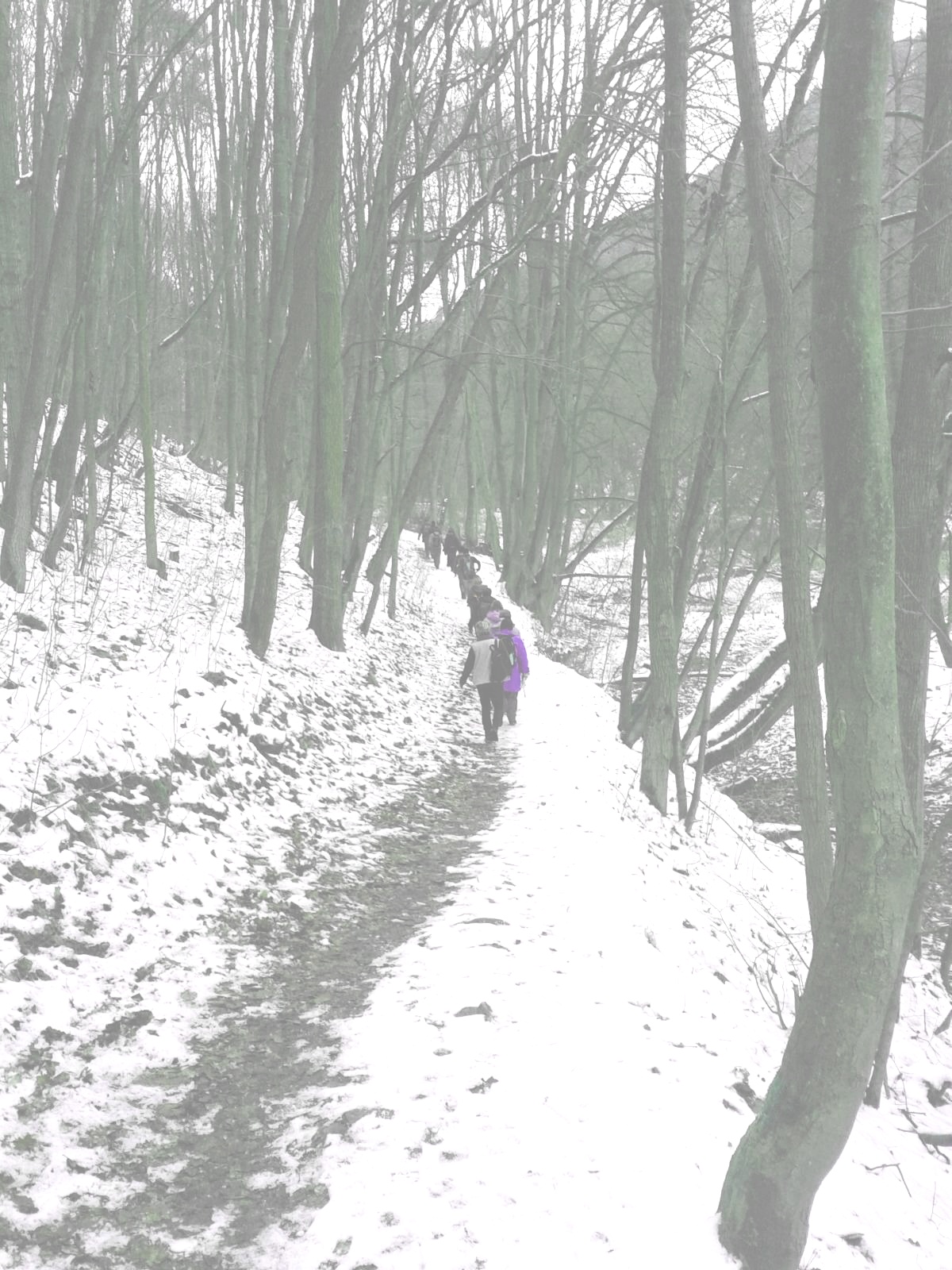 